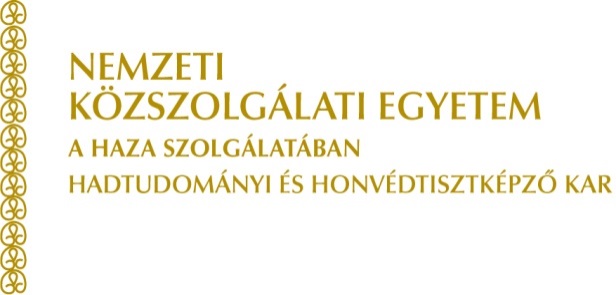 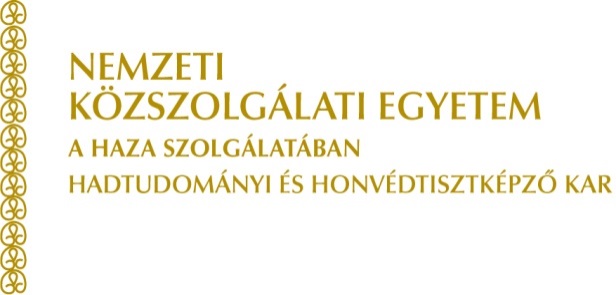 Prof. Dr. Padányi József mk. vezérőrnagy, egyetemi tanár, DSca Hadtudományi Doktori Iskola vezetője(Dr. habil. Szelei Ildikó)(a Hadtudományi Doktori Iskola titkára útján)HelybenTárgy: Budapest, 2018.………………………..							…………………………………………….								                 aláírás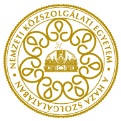 1101 , X. Hungária krt. 9-11. | Tel: (1) 432-9065; 432-9000/29166Postai cím: 1581 Budapest, Pf.: 15. | Email: padanyi.jozsef@uni-nke.hu